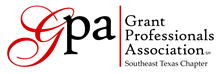 GPA-Southeast Texas Chapter Regional Conference Call for PresentersPlease complete the following form and return it to robinsonhodgeconsulting@gmail.com by Wednesday, February 15, by 5 p.m. Someone from the Speakers Committee will get back to you with a response by Monday, February 20. Thank you for volunteering to present!First & Last Name:	Organization Name: Position/Title:	Email Address: Phone Number: Presenter Bio (50 words or less): Workshop Title: Workshop Description (75 words or less):This session addresses the following GPC Competency/-ies (if applicable): Equipment/Technology Needs:Preferred Session Time (Place an “X” in the appropriate blank.):   _____ A.M.       _____P.M.Additional Comments: 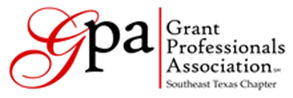 ADDITIONAL INFORMATION: The conference will be held on Thursday, April 27th, from 8:00 a.m. – 4:00 p.m. at the United Way of Greater Houston located at 50 Waugh Drive, Houston, Texas 77007.You will have an hour for your session, including question and answer time.We hope you will stay for the entire conference! As a presenter, you may register for the entire conference at a discounted price of $45. Please let us know if you would like to register for the entire conference.Please bring handouts for 30 participants. Unfortunately, we will not have access to a copy machine on the day of the conference.If you will use a laptop during your presentation, we ask that you bring your own. If you cannot bring your own and need one, please let us know so we can make arrangements.Session times will be emailed before the conference. We will make every effort to honor your session time request, but we ask for your flexibility. If you will not attend the entire conference, please arrive 15-25 minutes before your session and check in at the registration table.Thank you!